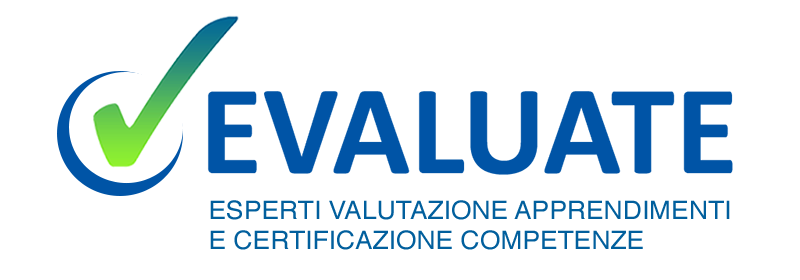 Titolo del seminario UF 2.1LA VALIDAZIONE DELLE COMPETENZE: il ruolo dell’esperto degli aspetti metodologici della valutazione delle competenzeLA VALIDAZIONE DELLE COMPETENZE: il ruolo dell’esperto degli aspetti metodologici della valutazione delle competenzeData e Durata1/2/2020 9:30 – 16:30                                   (6 ORE)1/2/2020 9:30 – 16:30                                   (6 ORE)OBIETTIVIOBIETTIVIOBIETTIVILe problematiche relative al processo di validazione delle competenze sono analizzate con riferimento alla normativa esistente; vengono anche analizzate le relative problematiche realizzative.  Si mette in luce la centralità dell’esperto degli aspetti metodologici nel processo di validazione; si analizzano in termini critici i rapporti con le altre figure coinvolte.Con riferimento al contesto toscano, si esaminano alcune scelte metodologiche e gli strumenti adottati in via sperimentale per la validazione di competenze acquisite in via esperenziale da un gruppo target specifico.Le problematiche relative al processo di validazione delle competenze sono analizzate con riferimento alla normativa esistente; vengono anche analizzate le relative problematiche realizzative.  Si mette in luce la centralità dell’esperto degli aspetti metodologici nel processo di validazione; si analizzano in termini critici i rapporti con le altre figure coinvolte.Con riferimento al contesto toscano, si esaminano alcune scelte metodologiche e gli strumenti adottati in via sperimentale per la validazione di competenze acquisite in via esperenziale da un gruppo target specifico.Le problematiche relative al processo di validazione delle competenze sono analizzate con riferimento alla normativa esistente; vengono anche analizzate le relative problematiche realizzative.  Si mette in luce la centralità dell’esperto degli aspetti metodologici nel processo di validazione; si analizzano in termini critici i rapporti con le altre figure coinvolte.Con riferimento al contesto toscano, si esaminano alcune scelte metodologiche e gli strumenti adottati in via sperimentale per la validazione di competenze acquisite in via esperenziale da un gruppo target specifico.DESTINATARI  DESTINATARI  DESTINATARI  Tecnici delle attività di valutazione dei progetti e degli apprendimenti in contesti formali, di valutazione e certificazione delle competenze e di valutazione dei risultati, analisti dei fabbisogni formativi. Professionisti della formazione professionale e dell’orientamento, operanti presso agenzie formative, agenzie per il lavoro, centri per l’impiego, servizi di consulenza, CPIA, specialisti di sviluppo delle risorse umane.Tecnici delle attività di valutazione dei progetti e degli apprendimenti in contesti formali, di valutazione e certificazione delle competenze e di valutazione dei risultati, analisti dei fabbisogni formativi. Professionisti della formazione professionale e dell’orientamento, operanti presso agenzie formative, agenzie per il lavoro, centri per l’impiego, servizi di consulenza, CPIA, specialisti di sviluppo delle risorse umane.Tecnici delle attività di valutazione dei progetti e degli apprendimenti in contesti formali, di valutazione e certificazione delle competenze e di valutazione dei risultati, analisti dei fabbisogni formativi. Professionisti della formazione professionale e dell’orientamento, operanti presso agenzie formative, agenzie per il lavoro, centri per l’impiego, servizi di consulenza, CPIA, specialisti di sviluppo delle risorse umane.PROGRAMMA DEL CORSO  PROGRAMMA DEL CORSO  PROGRAMMA DEL CORSO  Quadro normativo nazionale ed europeoCHI può validare competenzeCHE COSA si validaPERCHÉ E QUANDO validare competenze QUALE VALORE per la persona ha la validazioneLe Fasi del processo di validazioneAccoglienza, informazione e orientamentoIdentificazione e formalizzazione delle competenzeValutazioneCertificazioneRiferimenti alla sperimentazione in corso in Toscana, con analisi di casoQuadro normativo nazionale ed europeoCHI può validare competenzeCHE COSA si validaPERCHÉ E QUANDO validare competenze QUALE VALORE per la persona ha la validazioneLe Fasi del processo di validazioneAccoglienza, informazione e orientamentoIdentificazione e formalizzazione delle competenzeValutazioneCertificazioneRiferimenti alla sperimentazione in corso in Toscana, con analisi di casoQuadro normativo nazionale ed europeoCHI può validare competenzeCHE COSA si validaPERCHÉ E QUANDO validare competenze QUALE VALORE per la persona ha la validazioneLe Fasi del processo di validazioneAccoglienza, informazione e orientamentoIdentificazione e formalizzazione delle competenzeValutazioneCertificazioneRiferimenti alla sperimentazione in corso in Toscana, con analisi di casoDOCENTI  DOCENTI  DOCENTI  Giuseppe N. VallarioFino al 2014, quale responsabile della sede di Firenze (sede accreditata presso la Regione Toscana per la formazione continua ad imprese ed enti locali), si è occupato di formazione a catalogo e di progetti formativi custom per grossi clienti. Dal 2015 consulente nello sviluppo di sistemi formativi hr, nello sviluppo di metodi e strumenti per la valutazione delle competenze (attualmente per la piattaforma elearning della Regione Toscana “Progetto Trio”), orientamento al lavoro, sviluppo di impresa, consulenza direzionale per alcune agenzie formative toscane.E’ negli elenchi di valutatori di competenze e di esperto di settore della Regione Toscana. Cofondatore della associazione professionale Evaluate e segretario nazionale, dal 2018 responsabile della formazione ai soci. E’ valutatore ex ante di progetti Erasmus+ KA2 per l’agenzia nazionale Indire.Giuseppe N. VallarioFino al 2014, quale responsabile della sede di Firenze (sede accreditata presso la Regione Toscana per la formazione continua ad imprese ed enti locali), si è occupato di formazione a catalogo e di progetti formativi custom per grossi clienti. Dal 2015 consulente nello sviluppo di sistemi formativi hr, nello sviluppo di metodi e strumenti per la valutazione delle competenze (attualmente per la piattaforma elearning della Regione Toscana “Progetto Trio”), orientamento al lavoro, sviluppo di impresa, consulenza direzionale per alcune agenzie formative toscane.E’ negli elenchi di valutatori di competenze e di esperto di settore della Regione Toscana. Cofondatore della associazione professionale Evaluate e segretario nazionale, dal 2018 responsabile della formazione ai soci. E’ valutatore ex ante di progetti Erasmus+ KA2 per l’agenzia nazionale Indire.Giuseppe N. VallarioFino al 2014, quale responsabile della sede di Firenze (sede accreditata presso la Regione Toscana per la formazione continua ad imprese ed enti locali), si è occupato di formazione a catalogo e di progetti formativi custom per grossi clienti. Dal 2015 consulente nello sviluppo di sistemi formativi hr, nello sviluppo di metodi e strumenti per la valutazione delle competenze (attualmente per la piattaforma elearning della Regione Toscana “Progetto Trio”), orientamento al lavoro, sviluppo di impresa, consulenza direzionale per alcune agenzie formative toscane.E’ negli elenchi di valutatori di competenze e di esperto di settore della Regione Toscana. Cofondatore della associazione professionale Evaluate e segretario nazionale, dal 2018 responsabile della formazione ai soci. E’ valutatore ex ante di progetti Erasmus+ KA2 per l’agenzia nazionale Indire.VALUTAZIONE VALUTAZIONE VALUTAZIONE Le verifiche saranno svolte attraverso una esercitazione su un caso specifico di validazione.Le verifiche saranno svolte attraverso una esercitazione su un caso specifico di validazione.Le verifiche saranno svolte attraverso una esercitazione su un caso specifico di validazione.CERTIFICAZIONE FINALE CERTIFICAZIONE FINALE CERTIFICAZIONE FINALE Attestato di frequenza, rilasciato con una frequenza pari ad almeno il 70% delle ore previste. Attestato di frequenza, rilasciato con una frequenza pari ad almeno il 70% delle ore previste. Attestato di frequenza, rilasciato con una frequenza pari ad almeno il 70% delle ore previste. COSTO E MODALITA’ DI PAGAMENTO COSTO E MODALITA’ DI PAGAMENTO COSTO E MODALITA’ DI PAGAMENTO Il costo del corso è di 120,00 euro. Modalità di pagamento: bonifico bancario su cc intestato a: Associazione professionale EVALUATE - Esperti di valutazione degli apprendimenti e certificazione delle competenze - Codice IBAN: IT58B0303270460010000001018Causale: “Seminario UF 2.1”Il costo del corso è di 120,00 euro. Modalità di pagamento: bonifico bancario su cc intestato a: Associazione professionale EVALUATE - Esperti di valutazione degli apprendimenti e certificazione delle competenze - Codice IBAN: IT58B0303270460010000001018Causale: “Seminario UF 2.1”Il costo del corso è di 120,00 euro. Modalità di pagamento: bonifico bancario su cc intestato a: Associazione professionale EVALUATE - Esperti di valutazione degli apprendimenti e certificazione delle competenze - Codice IBAN: IT58B0303270460010000001018Causale: “Seminario UF 2.1”  SEDE DI SVOLGIMENTO   SEDE DI SVOLGIMENTO   SEDE DI SVOLGIMENTO da definireda definireda definire INFORMAZIONI  INFORMAZIONI  INFORMAZIONI info@valutatoridellecompetenze.it CONTATTI: Beatrice: +39 328 4556153  Giuseppe: +39 377 6872477info@valutatoridellecompetenze.it CONTATTI: Beatrice: +39 328 4556153  Giuseppe: +39 377 6872477info@valutatoridellecompetenze.it CONTATTI: Beatrice: +39 328 4556153  Giuseppe: +39 377 6872477